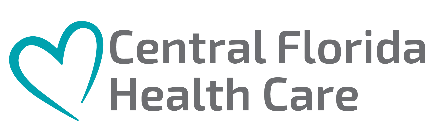 Vendor Acknowledgement FormThis form is designed to inform the below vendor of all the requirements of the Purchasing/Procurement and Accounting Procedures in place at Central Florida Health Care (CFHC). CFHC can receive and send all payments through ACH with vendors that can choose this option. CFHC is a not-for-profit 501-C-3 organization and as such, is tax-exempt. The vendor packet sent to all vendors will include CFHC’s Florida Certificate of Exemption.The following forms are required to be completed prior to any monetary exchange between said vendor and CFHC:Vendor Acknowledgement FormConflict of Interest FormACH Enrollment Form (optional)Vendor ApplicationW-9; Request for Taxpayer ID Number and CertificationBy signing below, vendor agrees to submit all the additional forms along with this Vendor Acknowledgement Form. As a duly authorized representative of said vendor, I hereby acknowledge receipt of the vendor packet and will comply with all responsibilities of submitting invoices/payments per the terms and conditions set forth in the fully executed contract or agreement between the parties.Signed on this ________________________ day of _______________________, _______________.__________________________________		_______________________________________Printed Name						Signature_________________________________________	TitleVendor Name:	______________________________________________________________________Address:____________________________________________________________________________Contact Name, if different than above: _________________________________________________Telephone Number: ________________________  Fax Number: ____________________________Return entire packet to:		 Accountspayable@cfhconline.org